Pieczęć szkoły/uczelni: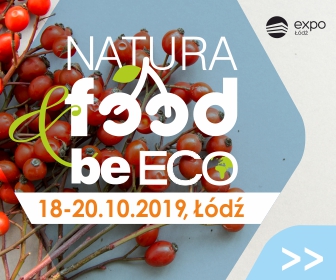 ZGŁOSZENIE GRUPY SZKOLNEJNazwa szkoły: ……………………………………………………………………………………………………………………………………….E-mail szkoły: ………………………………………………………………………………………………………………………………………..Dyrektor / Dziekan: ……………………………………………………………………………………………………………………………….Kierunek / Profil kształcenia: …………………………………………………………………………………………………………………Klasa: …………………………………………………………………………………………………………………………………………………….Opiekun: ……………………………………………………………………………………………………………………………………………….Data zwiedzania: ……………………………………*Godzina przyjazdu grupy ………………………………………………………………………………………..Lista uczniów / studentów -  w załączeniuZgodnie z ustawą z dnia 18 lipca 2002 r. (Dz.U. nr 144, poz.1204) o świadczeniu usług drogą elektroniczną:Wyrażam zgodę na otrzymywanie na wyżej wymienione adresy środków komunikacji elektronicznej informacji handlowych Miejskiej Areny Kultury i Sportu Sp. z o. o.Oświadczam że zapoznałem / -am się z Regulaminem zwiedzania targów przez zorganizowane grupy i zobowiązuję do jego przestrzegania uczniów / studentów oraz opiekuna / -ów.…………..…………………………….Podpis Dyrektora / Dziekana